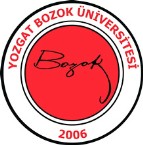 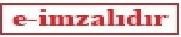 İşletmede mesleki eğitim/staj eğitimimi aşağıdaki bilgiler doğrultusunda yapacağımı, bu eğitim süresince işyerinin çalışma, disiplin ve iş güvenliği ile ilgili kurallarına ve bu konudaki mevzuata ve Üniversitemin Uygulamalı Eğitimler Yönergesi ve Yükseköğretimde Uygulamalı Eğitimler Çerçeve Yönetmeliği hükümlerine uyacağımı, sağlık raporu, istirahat, izin vb. almam durumunda iş yerindeki “Eğitici Personel’e ve “Sorumlu Öğretim Elemanı’na, ileteceğimi, bu belge üzerinde tarafımca beyan edilen durumumda değişiklik olması halinde değişikliği hemen ilgililere bildireceğimi, beyanımın hatalı veya eksik olmasından, bilgilerimin zamanında iletilmesindeki ihmalimden kaynaklanacak kayıpların tarafımca karşılanacağını taahhüt ve beyan ederim. 	/	/ Öğrencinin İmzasıAdı Soyadıİş Yeri Uygulaması/Staj Yapılacak GünlerPazartesi   ⃣	Salı  ⃣	Çarşamba  ⃣	Perşembe  ⃣	Cuma  ⃣ 	Cumartesi  ⃣ 	Pazar  ⃣ Sözleşmenin Mahiyetiİşletmede Mesleki Eğitim	⃣	Staj	⃣	İsteğe Bağlı Staj	⃣Yukarıda bilgileri yazılı öğrencinizin belirtilen süre içerisinde İşletmede mesleki eğitimini iş yerimizde yapması uygun görülmüştür.	İşyeri yetkilisinin Adı Soyadı……………………………Kaşe/İmza TarihUYGUNDURTarih ……/…./…..Uygulamalı Eğitimler Komisyon ÜyesiNot : 1. Bu Form (3) adet düzenlenecektir. 2. Müstehaklık belgesi ile teslim edilecektir.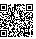 3. İME/Staj Kabul Formu düzenlenmeyen öğrenci İME/Staj uygulamasına başlayamaz.Belge Doğrulama Kodu : EHGD-IJOK-8DGD Evrak Sayısı : 128527 Belge    Doğrulama Adresi : https://www.turkiye.gov.tr/yozgat-bozok-universitesi-ebys  KYT-FRM-095/01ÖğrencininT.C. Kimlik No:Bölümü:Kimlik Seri No:Programı:Adı:Okul Numarası:Soyadı:Doğum Tarihi:Baba Adı:Adresi:Anne Adı:Telefon Numarası:İş YerininAdı (Ticari Unvanı):Çalışan Sayısı:Adresi:Vergi Dairesi:Vergi Numarası:Telefon:(Varsa) Ödeme Miktarı:Fax:İş Yeri IBAN:E-Posta:İş Yeri UygulamaBaşlama:İş Yeri Sicil No:İş Yeri Uygulama Bitiş:Eğitici PersonelinAdı:Eğitim Durumu:Soyadı:İrtibat Telefonu:Unvanı:Sicil No: